CUENTA    PÚBLICAGESTIÓN 2018ILUSTRE   MUNICIPALIDAD   DE   MARIA   ELENADEPARTAMENTO DE JUZGADO POLICIA LOCALJUZGADO DE POLICIA LOCAL DE MARIA ELENA.El Juzgado de Policía Local de la Municipalidad de María Elena, fue creado por medio del Art. 3 de la Ley Nº 19.777 del 2001, dictada durante el Gobierno de D. Ricardo Lagos Escobar.Desde su instalación y luego del Concurso Público, han servido el cargo de Juez:    D. Pablo   Toloza Fernández, desde   octubre del 2005 a marzo del 2010   y   D. Hernán Peralta Cortés, desde junio del 2010 a la fecha.Tiene   competencia   para conocer diversas materias, entre   las cuales se destacan:Las    infracciones    de    los preceptos   que   reglamentan   el transporte por calles y caminos; y el tránsito público.Las infracciones a las Ordenanzas, Reglamentos, Acuerdos Municipales y Decretos de la Alcaldía.Las infracciones a las Normas de la Ley de Alcoholes.Las infracciones a la Ley de Protección al Consumidor.Las infracciones a la Ley de Rentas Municipales.Las infracciones    a    la    Ley    General   de   Urbanismo    y Construcciones y su respectiva ordenanza.Las infracciones a las Leyes Electorales.Las infracciones a las Leyes de Control de Tabaco.La mayor parte de las denuncias recibidas en un    porcentaje aproximado del 95% cada año, dicen relación con infracciones a la Ley de Tránsito.    Por el   contrario, no   se han   recibido denuncias por infracciones a la    Ley de Urbanismo, y   a las Leyes Electorales y del Tabaco. II.-	JUZGADO DE POLICIA LOCALPARTES INGRESADOS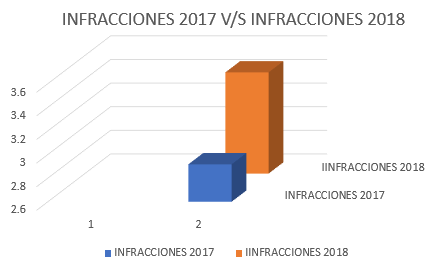 DETALLE PARTES INGRESADOS AÑO 2017DETALLE PARTES INGRESADOS AÑO 2018EXHORTOS RECIBIDOS DE OTROS JUZGADOS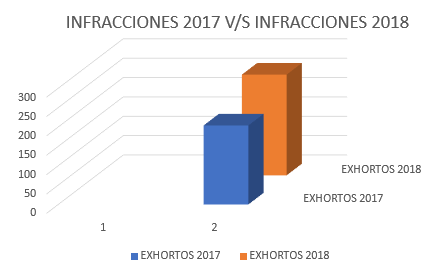 EXHORTOS ENVIADO A OTROS JUZGADOS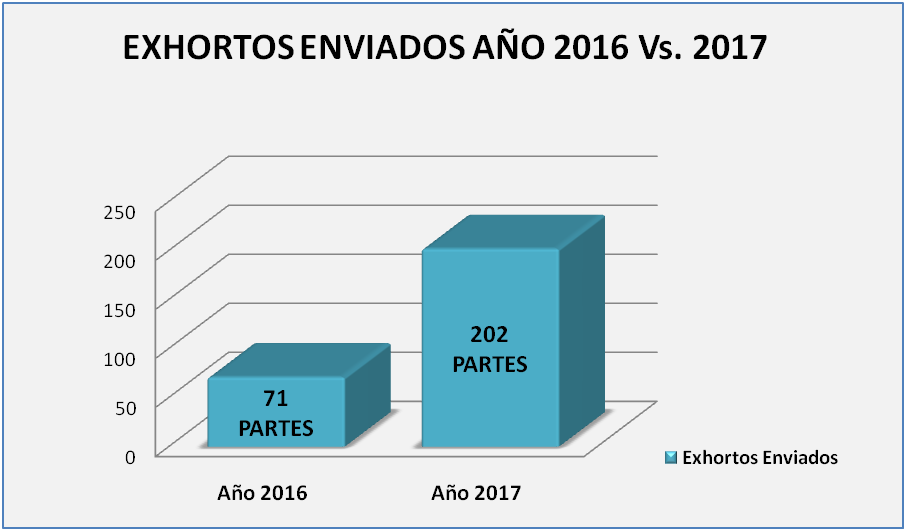 VALOR TOTAL DE INGRESOS PERCIBIDOS POR INFRACCIONES DE TRANSITO EN M$.VALOR TOTAL DE INGRESOS PERCIBIDOS POR INFRACCIONES DE ALCOHOL AÑO 2018 EN M$.DETALLE DE INFRACCIONES DE TRANSITO INGRESADAS AÑO 2017.MULTAS MENOS GRAVES			:		52MULTAS GRAVES				:		1.318MULTAS GRAVISIMAS			:		156TOTAL							1595DETALLE DE INFRACCIONES DE TRANSITO INGRESADAS AÑO 2018.MULTAS MENOS GRAVES			:		88MULTAS GRAVES				:		1.712MULTAS GRAVISIMAS			:		1.246TOTAL							3.046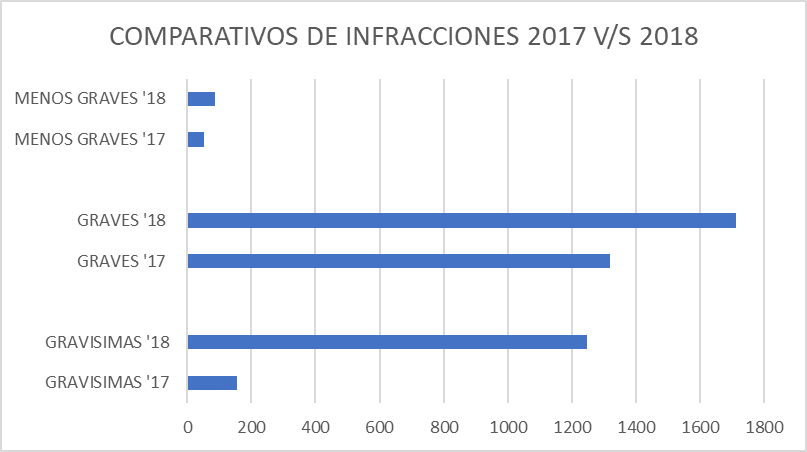 DETALLE DE PARTES 2017DETALLE DE PARTES 2017TRANSITO 2686ALCOHOLES 217CODIGO PENAL 0CODIGO SANITARIO0LEY ELECTORAL1MUNICIPAL26OTROS0TOTAL 2930DETALLE DE PARTES 2018DETALLE DE PARTES 2018TRANSITO 3046ALCOHOLES 387CODIGO PENAL 05CODIGO SANITARIO0LEY ELECTORAL0MUNICIPAL19OTROS0TOTAL 3457AÑOTOTAL2017$ 138.936.0002018$166.471.227AÑOTOTAL2018$ 694.937-.